16 septembre 2018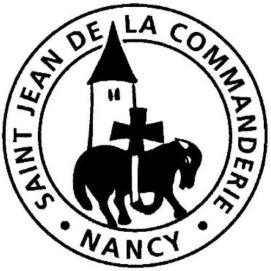 24ème dimanche du Temps Ordinaire  BPour vous, qui suis-je ?La foi, ce n’est jamais des paroles en l’air ! Et ce dimanche, la parole de Dieu nous le redit encore. Le Christ, pour nous, s’est livré totalement : il a donné sa vie, s’est abaissé jusqu’à la mort pour emmener vers la vie tous les hommes, en particulier les plus petits. Mais il attend de notre part le même engagement, l’adhésion à son message et à sa mission : avoir la foi, c’est accepter de « perdre sa vie » en aimant nos frères jusqu’au bout et avec la certitude que le Christ nous sauve.Chant d’entréeUn homme au cœur de feuUn homme au cœur de feu qui est venu du Père et qui retourne à lui,
Jésus, le Premier Né,
Un homme au cœur de feu nous invite à le suivre en son retournement,
Jusqu'à renaître au jour irradiant de Pâque.
Jésus, le Premier-Né, nous invite à le suivre…Pour la gloire de Dieu et sa haute louange,Pour la gloire de Dieu et le salut du monde!Un homme sous l'Esprit, à l'œuvre au sein du monde en mal d'enfantement,
Jésus, Maître et Seigneur,
Un homme sous l'Esprit nous invite à le suivre au rang des serviteurs,
À servir aux chantiers où il poursuit sa Pâque.
Jésus, Maître et Seigneur, nous invite à le suivre…Un homme épris de Dieu, le Fils obéissant jusqu'à mourir en croix,
Jésus, le Bien-Aimé,
Un homme épris de Dieu nous invite à le suivre en son abaissement,
À marcher au chemin orienté vers Pâque.
Jésus, le Bien-Aimé, nous invite à le suivre…Première Lecture : Is 50, 5-9aLa figure du « serviteur souffrant », au livre du prophète Isaïe, nous est présentée  ce dimanche comme modèle de celui qui met toute sa confiance en Dieu. En effet, Dieu vient à son secours, nous dit-il.Psaume 114Je marcherai en présence du Seigneur sur la terre des vivants.J’aime le Seigneur :Il entend le cri de ma prière ;Il incline vers moi son oreille :Toute ma vie, je l’invoquerai.J’étais pris dans les filets de la mort,retenu dans les liens de l’abîme,J’éprouvais la tristesse et l’angoisse ;J’ai invoqué le nom du Seigneur :« Seigneur, je t’en prie, délivre-moi ! »Le Seigneur est justice et pitié, Notre Dieu est tendresse.Le Seigneur défend les petits :J’étais faible et il m’a sauvé.Il a sauvé mon âme de la mort,Gardé mes yeux des larmes et mes pieds du faux-pas.Je marcherai en présence du Seigneur Sur la terre des vivants.2ème Lecture : Jc 2, 14-18Aujourd’hui encore, Saint Jacques nous interpelle : notre foi est vaine et vide si elle ne se traduit pas en actes concrets de charité envers nos frères. Notre célébration, en effet, nous envoie en mission.Évangile : Mc 8, 27-35Alléluia. Alléluia.	Que la croix du Seigneur soit ma seule fierté !	Par elle, le monde est crucifié pour moi,	Et moi, pour le monde.Alléluia.Prière des FidèlesPrions le Seigneur pour que notre foi se fasse maintenant prière pour nos frères. Que l’Esprit Saint ouvre nos cœurs aux appels de tous les hommes.«Au dire des gens, qui suis-je ? »Pour nos voisins, nos collègues, pour les jeunes, pour tous ceux que nous rencontrons et qui cherchent des repères dans leur vie, prions le Seigneur.R/	Dieu de tendresse, souviens-toi de nousPierre lui dit : « Tu es le Christ ».Pour que les pasteurs de l’Église, les responsables d’aumônerie et de la catéchèse puisent leur enthousiasme dans la prière et la méditation de la Parole, prions le Seigneur. R/« Il fallait que le Fils de l’homme souffre beaucoup. »Pour que les malades et leurs familles, toutes les personnes traversant une lourde épreuve, trouvent, dans le mystère pascal du Christ, lumière et espérance, prions le Seigneur. R/« Celui qui perd sa vie à cause de moi et de l’Évangile, la sauvera. »Pour que tous les baptisés témoignent avec courage de leur joie de croire et se mettent au service des plus pauvres, prions le Seigneur. R/Tu es pour nous tendresse et pitié, Seigneur. C’est pourquoi nous te supplions encore : accorde à tous ceux qui comptent sur toi de connaître ton amour. Par Jésus, le Christ, notre Seigneur. – Amen.CommunionR/	Il est l’Agneau et le Pasteur. Il est le Roi, le Serviteur.Seigneur, enseigne-moi tes voies,Fais-moi connaître ta route.Dirige-moi par ta vérité, enseigne-moi,Car tu es le Dieu qui me sauve.Rappelle-toi, Seigneur, ta tendresse,Ton amour qui est de toujours.Oublie les révoltes, les péchés de ma jeunesse,Dans ton amour, ne m’oublie pas.Il est droit, il est bon, le Seigneur,Lui qui montre aux pécheurs le chemin .Sa justice dirige les humbles,Il enseigne aux humbles son chemin.Les voies du Seigneur sont amour et véritéPour qui veille à son alliance et à ses lois. C’est toi que j’espère tout le jourEn raison de ta bonté, Seigneur.Prenons la ressemblance de celui qui nous donne la vie. Alors qu’il estDieuet fils de Dieu,il a porté la ressemblance de serviteur.Aphraate, dit le Sage persan (270-346)